A° 2021	N° 74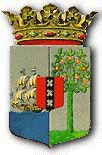 PUBLICATIEBLADLANDSBESLUIT, HOUDENDE ALGEMENE MAATREGELEN, van de 4de juni 2021 ter uitvoering van artikel 186 van Boek 4 van het Burgerlijk Wetboek (Landbesluit boedelregister) ____________In naam van de Koning!______De Gouverneur van Curaçao,In overweging genomen hebbende:dat krachtens artikel 186, derde lid, van Boek 4 van het Burgerlijk Wetboek bij landsbesluit, houdende algemene maatregelen, de wijze van inrichting en raadpleging van het boedelregister dient te worden vastgesteld;dat het tevens wenselijk is de wijze van verstrekking van gegevens ter inschrijving in het openbaar boedelregister door degenen die daartoe bevoegd of die daartoe gehouden zijn, te regelen;Heeft de Raad van Advies gehoord, besloten:Artikel 1Voor een inschrijving in het boedelregister, bedoeld in artikel 186 van Boek 4 van het Burgerlijk Wetboek, worden de volgende stukken aan de griffier overgelegd, dan wel, in de gevallen bedoeld onder b, d, f, g, h en k, aan de griffier ter beschikking staan:a. 	ter inschrijving van de verklaring, bedoeld in artikel 18, eerste lid, van Boek 4 van het Burgerlijk Wetboek: een authentiek afschrift of uittreksel van de desbetreffende notariële akte alsmede, indien de verklaring in naam van de echtgenoot is afgelegd, een afschrift van de in genoemde bepaling bedoelde uitdrukkelijke voor dit doel afgegeven schriftelijke volmacht;b. 	ter inschrijving van de verlenging van de termijnen, bedoeld in de artikelen 27c en 40a en in artikel 185, derde lid, van Boek 4 van het Burgerlijk Wetboek: een authentiek afschrift van de beschikking;c. 	ter inschrijving van een notaris die betrokken is bij de afwikkeling van een nalatenschap als bedoeld in artikel 186, tweede lid, van Boek 4 van het Burgerlijk Wetboek: de schriftelijke mededeling terzake van de desbetreffende notaris;d. 	ter inschrijving van de verklaring houdende zuivere aanvaarding of aanvaarding onder het voorrecht van boedelbeschrijving dan wel de verwerping van een nalatenschap, bedoeld in artikel 191, eerste lid, van Boek 4 van het Burgerlijk Wetboek: de in artikel 3, eerste lid, eerste volzin, bedoelde akte, alsmede de volmacht, indien deze akte bij volmacht wordt ondertekend;e. 	ter inschrijving van de beschikking, onder vermelding van de daarvan gedane betekening, bedoeld in artikel 192, tweede lid, van Boek 4 van het Burgerlijk Wetboek: een authentiek afschrift van de beschikking, alsmede het exploot van betekening;f. 	ter inschrijving van de verlenging van de termijnen, bedoeld in de artikelen 192, tweede lid, en 193, eerste lid, van Boek 4 van het Burgerlijk Wetboek: een authentiek afschrift van de beschikking;g. 	ter inschrijving van de verklaring van beneficiaire aanvaarding of van de verwerping door een wettelijke vertegenwoordiger van een erfgenaam, bedoeld in artikel 193, eerste lid, van Boek 4 van het Burgerlijk Wetboek: de in artikel 3, eerste lid, tweede volzin, bedoelde akte alsmede de volmacht, indien deze akte bij volmacht wordt ondertekend, en voorts, in het geval van verwerping, een authentiek afschrift van de beschikking houdende machtiging van de rechter in eerste aanleg;h. 	ter inschrijving van het verlopen zijn van de termijn waardoor de nalatenschap als door de erfgenaam beneficiair aanvaard geldt, bedoeld in artikel 193, tweede lid, van Boek 4 van het Burgerlijk Wetboek: een authentiek afschrift van de beschikking;i. 	ter inschrijving van een notaris als boedelnotaris voor een beneficiair aanvaarde nalatenschap als bedoeld in artikel 197, eerste lid, van Boek 4 van het Burgerlijk Wetboek: de schriftelijke mededeling terzake van de desbetreffende notaris;j. 	ter inschrijving van de vervanging van de boedelnotaris, bedoeld in artikel 197, tweede lid, van Boek 4 van het Burgerlijk Wetboek: een authentiek afschrift van de beschikking;k. 	ter inschrijving van de benoeming van een vereffenaar of van het eindigen van diens hoedanigheid, bedoeld in artikel 206, zesde lid, van Boek 4 van het Burgerlijk Wetboek, dan wel van de opheffing van de vereffening, als bedoeld in artikel 209, vierde lid, van Boek 4 van het Burgerlijk Wetboek: een authentiek afschrift van de beschikking;l. 	ter inschrijving van de door een vereffenaar aangewezen boedelnotaris als bedoeld in artikel 211, vijfde lid, van Boek 4 van het Burgerlijk Wetboek: de schriftelijke mededeling terzake van de desbetreffende notaris.Artikel 2De feiten, bedoeld in artikel 1, onder b, f, h en k, worden door de griffier ambtshalve in het boedelregister ingeschreven.Artikel 31.	Van een verklaring houdende zuivere aanvaarding of aanvaarding onder het voorrecht van boedelbeschrijving dan wel verwerping van een nalatenschap als bedoeld in artikel 191, eerste lid, van Boek 4 van het Burgerlijk Wetboek maakt de griffier een akte op, die degene die de verklaring aflegt in persoon of bij gevolmachtigde ondertekent. Hetzelfde geldt voor de verklaring van beneficiaire aanvaarding of van verwerping door de wettelijke vertegenwoordiger van een erfgenaam als bedoeld in artikel 193, eerste lid, van Boek 4 van het Burgerlijk Wetboek. Een verklaring als bedoeld in de tweede volzin, wordt in het boedelregister ingeschreven.2. 	Indien een verklaring, als bedoeld in het eerste lid, bij een gevolmachtigde is ondertekend, wordt de volmacht aan de akte gehecht.Artikel 41. 	Het boedelregister kan worden gehouden in elektronische vorm.2. 	Inschrijving geschiedt door het vastleggen van het desbetreffende feit, en wel op zodanige wijze dat het verband met de desbetreffende nalatenschap en met andere ingeschreven op de nalatenschap betrekking hebbende feiten terstond kan worden gelegd en het verlenen van inzage in of het verstrekken van een uittreksel uit het boedelregister terstond kan plaatsvinden. Elke inschrijving wordt van een dagtekening voorzien.Artikel 5De stukken, genoemd in artikel 1, die voor een inschrijving in het boedelregister dienen te worden overgelegd of ter beschikking dienen te staan, maken geen deel uit van het boedelregister. Zij worden ter griffie van het Gerecht in eerste aanleg zodanig bewaard, dat het verband met de op grond daarvan ingeschreven feiten kan worden gelegd.Artikel 6De griffier is verplicht aan een ieder kosteloos inzage in het boedelregister te verstrekken. Het verzoek daartoe dient op een bepaalde nalatenschap betrekking te hebben. De griffier is, met inachtneming van de tweede volzin, voorts verplicht om met betrekking tot een of meer in het boedelregister ingeschreven en door de verzoeker aangegeven feiten, een uittreksel uit het boedelregister te verstrekken, zulks met inachtneming van het bij of krachtens het Landsbesluit tarieven in burgerlijke zaken bepaalde.Artikel 7Indien aan de griffier een verzoek als bedoeld in artikel 6 wordt gedaan en de nalatenschap vóór het tijdstip van inwerkingtreding van dit landsbesluit is opengevallen, gaat de griffier ambtshalve na of ter zake van die nalatenschap feiten zijn ingeschreven in het daartoe bestemde register, bedoeld in artikel 1050 van Boek 4 van het Burgerlijk Wetboek zoals dat voor genoemd tijdstip gold.Artikel 8Dit landsbesluit treedt in werking met ingang van de dag na de datum van bekendmaking. Artikel 9Dit landsbesluit wordt aangehaald als: Landsbesluit boedelregister.Gegeven te Willemstad, 4 juni 2021L.A. GEORGE-WOUTDe Minister van Justitie,Q. C. O. GIRIGORIEUitgegeven de 23ste juni 2021De Minister van Algemene Zaken,G.S. PISASNota van toelichting behorende bij het Landsbesluit boedelregister§1. Algemeen§1.1. Het openbaar boedelregister Artikel 186, eerste lid, van Boek 4 van het Burgerlijk Wetboek (hierna: BW) behelst de verplichting van de griffier van het Gerecht in eerste aanleg een openbaar boedelregister te houden, waarin krachtens wettelijk voorschrift feiten worden ingeschreven die voor de rechtstoestand van opengevallen nalatenschappen van belang zijn. Het gaat hier om de opvolger van het oude boedelregister, gehouden ingevolge artikel 4:1050, eerste lid, van het BW. De wijze van inrichting en raadpleging van dit nieuwe boedelregister dient, volgens het derde lid van genoemd artikel 4:186 BW, bij landsbesluit, houdende algemene maatregelen, te worden geregeld. Daartoe strekt dit landsbesluit. Het correspondeert met het sedert 1 januari 2003 in Nederland bestaande Besluit boedelregister (Stb. 2002, 608).Alleen feiten die krachtens wettelijk voorschrift moeten worden ingeschreven, komen voor inschrijving in aanmerking. In die zin vormt het boedelregister een gesloten stelsel. De term ‘wettelijk voorschrift’ laat ruimte om bij landsbesluit, houdende algemene maatregelen, ook andere feiten dan die welke in Boek 4 BW als inschrijfbare feiten zijn genoemd voor inschrijving in aanmerking te doen komen (zie Parlementaire Geschiedenis Vaststellingswet Erfrecht, ed. G. van der Burght c.s., 2002, p. 908). Daartoe is overgegaan in artikel 1, onder b, van dit landsbesluit (wat betreft de verlengingen, bedoeld in de artikelen 4:27c en 4:40a BW) en in artikel 3, eerste lid, van dit landsbesluit.Het boedelregister is openbaar: een ieder kan het derhalve raadplegen, zonder daartoe een specifiek belang te moeten aantonen. Artikel 6 van dit landsbesluit bevat omtrent de verlening van inzage in en van een uittreksel omtrent in het boedelregister ingeschreven feiten nog een nadere bepaling.§1.2. Eisen van betrouwbaarheid en beveiligingDe Landsverordening bescherming persoonsgegevens (hierna: Lbp) is van toepassing op openbare registers, en dus ook het boedelregister, bedoeld in onderhavig landsbesluit. Als gevolg daarvan dient het boedelregister aldus aan de voorwaarden die worden gesteld door de Lbp te voldoen. Dat betekent dat het register in het bijzonder moet voldoen aan de voorwaarden die de Lbp stelt aan de rechtmatige verwerking van persoonsgegevens, inhoudende dat de registratie in het boedelregister op een behoorlijke en zorgvuldige wijze geschiedt. In casu ziet de griffier van het Gerecht in eerste aanleg erop toe dat de registratie en archivering op een behoorlijke en zorgvuldige wijze geschiedt.Met het oog op de artikelen 6 tot en met 11 van de Lbp worden in het boedelregister dan ook uitsluitend die gegevens opgenomen en verstrekt die noodzakelijk zijn voor het goed functioneren van het boedelregister. Artikel 7, tweede volzin, van het onderhavige landsbesluit bewerkstelligt dat slechts gegevens worden verstrekt die op een specifiek aangeduide nalatenschap betrekking hebben. Daarmee wordt bewerkstelligd dat de gegevens worden verwerkt in overeenstemming met de normen van de artikelen 7 en 9 van de Lbp. Met artikel 13 van de Lbp is rekening gehouden met name doordat uit het boedelregister uitsluitend op verzoek gegevens worden verstrekt; het register is dus niet zonder tussenkomst van de griffier toegankelijk. Ook blijkt uit dit artikel dat het de taak van de verantwoordelijke is om te zorgen dat eerder genoemde verplichtingen uit de Lbp worden nageleefd. Het is aan de griffier en de organisatie die hem ter beschikking staat voor zijn werkzaamheden om de naleving van de normen uit de Lbp en het onderhavige landsbesluit te waarborgen.§2. Financiële paragraafAan de invoering van dit ontwerp zijn geen financiële consequenties verbonden voor de begroting van het Land. Een bestaande praktijk wordt hiermee voortgezet. Eventuele kosten worden gedekt, bij of krachtens het bepaalde in het Landsbesluit tarieven in burgerlijke zaken, bij de verstrekking aan verzoeker van een uittreksel uit het boedelregister.§3. Advies Raad van Advies Op 7 augustus 2019 heeft de Raad van Advies advies met nummer RvA no. RA/21-19-LB inzake het Landsbesluit boedelregister uitgebracht. De adviespunten van de Raad zijn in overwegende mate overgenomen en verwerkt in onderhavig ontwerp. De tekst van het landsbesluit is op de hieronder te noemen punten aangepast en de nota van toelichting is aangevuld. Zo is op advies van de Raad van Advies paragraaf 1.2 nieuw opgesteld waarin wordt beschreven hoe aan de eisen van betrouwbaarheid en beveiliging wordt voldaan en artikel 8 aangepast en treedt het onderhavige landsbesluit inwerking met ingang van de dag na de datum bekendmaking ervan, en dus niet meer met terugwerkende kracht. §4. Artikelsgewijze toelichtingArtikel 1In dit artikel is, telkens per in te schrijven feit, bepaald welke stukken daartoe door verzoekers moeten worden overgelegd, onderscheidenlijk, indien inschrijving niet op verzoek van een belanghebbende doch ambtshalve dient plaats te vinden of indien van de verklaring ter griffie een akte moet worden opgemaakt (zie voor dit laatste artikel 3 van dit landsbesluit), aan de griffier ter beschikking dienen te staan. Het volgende kan nog worden opgemerkt.Ad a. Het gaat hier om de ongedaanmaking van de wettelijke verdeling door de echtgenoot (dan wel door diens wettelijke vertegenwoordiger of door de echtgenoot met medewerking van een persoon als bedoeld in artikel 4:18, derde lid, BW). Deze verklaring werkt terug tot het tijdstip van het openvallen van de nalatenschap. Ongedaanmaking dient, blijkens artikel 4:18, eerste lid, BW te geschieden door middel van een verklaring bij notariële akte, en wel binnen negen maanden vanaf de dag waarop de nalatenschap is opengevallen, terwijl de inschrijving van die akte in het boedelregister eveneens binnen die termijn dient plaats te vinden. Een authentiek afschrift of uittreksel van de desbetreffende notariële akte moet derhalve worden overgelegd. Indien de verklaring in naam van de echtgenoot bij uitdrukkelijke voor dit doel afgegeven schriftelijke volmacht is afgelegd, dient behalve een authentiek afschrift of uittreksel van de notariële akte, een afschrift van deze volmacht eveneens te worden overgelegd.Ad b. In de artikelen 4:27c en 4:40a BW wordt de rechter de bevoegdheid geboden bepaalde daarin genoemde termijnen te verlengen; deze bevoegdheid ontbreekt in Nederland. Het is wenselijk dat deze verlengingen worden ingeschreven in het boedelregister, hetgeen zal geschieden krachtens het onderhavige landsbesluit (zie hiervóór onder Algemeen, punt 2). Gedurende zes maanden na het overlijden van de erflater kan, blijkens artikel 4:185, eerste lid, BW op goederen van een nalatenschap die niet door alle erfgenamen zuiver is aanvaard, in beginsel geen verhaal worden genomen. Deze termijn kan vóór de afloop ervan door de rechter ten aanzien van bepaalde schuldeisers een of meer malen op grond van bijzondere omstandigheden worden verlengd. Een verlenging moet in het boedelregister worden ingeschreven. Voor de hier bedoelde inschrijvingen volstaat dat de griffier de beschikking heeft over een authentiek afschrift van de beschikking van de rechter. Deze inschrijving vindt door de griffier ambtshalve plaats (zie artikel 2 van dit landsbesluit).Ad c. Volstaan kan hier worden met een schriftelijke mededeling, zoals de brief waarin de notaris van diens betrokkenheid bij de afwikkeling van de nalatenschap aan de griffier mededeling doet.Ad d. In de hier bedoelde gevallen zal, evenals vóór de inwerkingtreding van het nieuwe erfrecht (zie de artikelen 4:1050 en 4:1055 BW), er niet altijd een stuk ter beschikking staan, met name niet indien een erfgenaam zich persoonlijk ter griffie vervoegt om de nalatenschap te aanvaarden of te verwerpen. In zulke gevallen wordt van de afgelegde verklaring een akte opgemaakt, die vervolgens in het register wordt ingeschreven. Deze akte, en ook de volmacht krachtens welke de verklaring in een voorkomend geval is afgelegd, worden ter griffie bewaard. Zie voor dit laatste ook artikel 5, tweede volzin, van dit landsbesluit.Ad e. Blijkens artikel 4:192, tweede lid, BW kan de rechter in eerste aanleg op verzoek van een belanghebbende aan een erfgenaam die nog geen keuze omtrent aanvaarding of verwerping van de nalatenschap heeft gedaan, een termijn stellen waarbinnen deze zijn keuze moet doen. Die termijn gaat in op de dag nadat de belanghebbende de beschikking van de rechter in eerste aanleg aan de erfgenaam heeft doen betekenen én de beschikking onder vermelding van de gedane betekening heeft doen inschrijven in het boedelregister. In dit geval dient voor de inschrijving zowel een authentiek afschrift van de beschikking van de rechter in eerste aanleg als het exploot van betekening van die beschikking te worden overgelegd.Ad f. De termijn die de rechter in eerste aanleg op de voet van artikel 4:192, tweede lid, BW heeft bepaald (zie daarvoor bij ad e), kan door deze voor de afloop ervan op verzoek van een erfgenaam een of meer malen worden verlengd. Elke verlenging als hier bedoeld dient in het boedelregister te worden ingeschreven. Om tot de hier aan de orde zijnde (ambtshalve, zie artikel 2 van dit landsbesluit) inschrijving over te gaan, dient de griffier de beschikking te hebben over een authentiek afschrift van de beschikking van de rechter in eerste aanleg.Hetzelfde geldt indien een wettelijke vertegenwoordiger van een erfgenaam voor deze een verklaring van beneficiaire aanvaarding of van verwerping heeft afgelegd. De wettelijke vertegenwoordiger moet daartoe overgaan binnen zes maanden vanaf het tijdstip waarop de nalatenschap, of een aandeel daarin, de erfgenaam toekomt (artikel 4:193, eerste lid, tweede volzin, BW). Deze termijn kan, mits nog niet verstreken, overeenkomstig artikel 4:192, tweede lid, een of meer malen worden verlengd. Ook deze verlenging(en) wordt(en) ambtshalve in het boedelregister ingeschreven.Ad g. Ook (zie immers bij ad d) in de hier bedoelde gevallen van aanvaarding of verwerping van een nalatenschap door de wettelijke vertegenwoordiger van een erfgenaam, wordt van de verklaring een akte opgemaakt, die vervolgens (zie artikel 3, eerste lid, derde volzin, van dit landsbesluit) in het boedelregister wordt ingeschreven. De akte en de volmacht krachtens welke de verklaring in een voorkomend geval wordt ondertekend, en voorts, in geval van verwerping van de nalatenschap, het authentiek afschrift van de in artikel 4:193, eerste lid, bedoelde machtiging van de rechter in eerste aanleg worden ter griffie bewaard. Zie met betrekking tot dit laatste ook artikel 5, tweede volzin, van dit landsbesluit. Evenals onder ad d het geval is, dienen alle hier genoemde stukken aan de griffier ter beschikking te staan, wil inschrijving van de akte in het boedelregister kunnen plaatsvinden.Ad h. Indien de wettelijke vertegenwoordiger van een erfgenaam de termijn van zes maanden waarbinnen hij volgens artikel 4:193, eerste lid, tweede volzin, BW een verklaring van beneficiaire aanvaarding of van verwerping kan afleggen, heeft laten verlopen, geldt de nalatenschap, blijkens het tweede lid van genoemd artikel, als door de erfgenaam beneficiair aanvaard. De rechter in eerste aanleg kan hiervan in het boedelregister aantekening doen houden. Indien zulks het geval is, moet, voor het (ambtshalve) doen van aantekening, aan de griffier een authentiek afschrift van de beschikking ter beschikking staan.Ad i. Op verzoek van een erfgenaam kan een notaris optreden als boedelnotaris voor de beneficiair aanvaarde nalatenschap. Deze notaris moet zich als boedelnotaris in het boedelregister doen inschrijven (en van die inschrijving zo spoedig mogelijk aan de overige erfgenamen kennisgeven). Hier volstaat de schriftelijke mededeling, zoals de brief, waarbij de aangezochte notaris zich als boedelnotaris voor de beneficiair aanvaarde nalatenschap doet inschrijven.Ad j. Blijkens artikel 4:197, tweede lid, BW kan, uiterlijk na verloop van twee maanden na de in artikel 4:197, eerste lid, bedoelde kennisgeving, op verzoek van een meerderheid van de erfgenamen (in getal of qua gerechtigd zijn tot de nalatenschap) door de rechter in eerste aanleg een andere notaris als boedelnotaris worden aangewezen. Voor de inschrijving van deze vervanging in het boedelregister, op verzoek van de nieuw benoemde notaris, dient de aangewezen notaris een authentiek afschrift van de desbetreffende beschikking van de rechter in eerste aanleg over te leggen.Ad k. Indien door het Gerecht in eerste aanleg op de voet van een der bepalingen van afdeling 4.6.3 BW een vereffenaar is benoemd, doet de griffier, blijkens artikel 4:206, zesde lid, BW de benoeming onverwijld in het boedelregister inschrijven. De verplichting tot inschrijving geldt ook indien de hoedanigheid van zodanige vereffenaar (overeenkomstig artikel 4:206, vijfde lid, BW) is geëindigd. In beide gevallen dient aan de griffier voor de (ambtshalve) inschrijving een authentiek afschrift van de desbetreffende rechterlijke beslissing ter beschikking te staan.In artikel 4:209, vierde lid, BW is voorgeschreven, dat de opheffing van de vereffening op dezelfde wijze als de benoeming van een vereffenaar (ambtshalve) in het boedelregister wordt ingeschreven. Ook hiertoe dient de griffier dus over een authentiek afschrift van de desbetreffende beschikking van de rechter in eerste aanleg te beschikken.Ad l. De vereffenaar die door de rechter is benoemd, kan een boedelnotaris aanwijzen, indien er tot dusverre nog geen boedelnotaris was aangewezen. Die notaris moet, indien hij deze opdracht heeft aanvaard, zich als boedelnotaris in het boedelregister doen inschrijven. Zie artikel 4:211, vijfde lid, BW. Hier volstaat de schriftelijke mededeling van de aangewezen notaris als bij onder i nader aangeduid.Artikel 2Blijkens de desbetreffende wetsbepalingen vindt inschrijving in het boedelregister op verzoek plaats, bijvoorbeeld van de langstlevende echtgenoot in het geval van artikel 4:18, eerste lid, BW of van de boedelnotaris, maar in een aantal gevallen ook ambtshalve. In artikel 2 van dit landsbesluit is, hoewel de bewoordingen der wet (‘wordt in het boedelregister ingeschreven’) in de regel reeds een aanwijzing bevatten, om redenen van duidelijkheid aangegeven welke feiten ambtshalve door de griffier worden ingeschreven. Het betreft de feiten vermeld in artikel 1 van dit landsbesluit, onder b, f, h en k.Wat bedoeld onderdeel f betreft wordt nog opgemerkt, dat artikel 4:193, eerste lid, tweede volzin, BW strikt genomen uitsluitend bepaalt, dat de termijn van zes maanden gedurende welke de wettelijke vertegenwoordiger van een erfgenaam een verklaring van beneficiaire aanvaarding dan wel van verwerping kan afleggen ‘overeenkomstig artikel 4:192, tweede lid, tweede volzin, [kan] worden verlengd’. Waar die tweede volzin evenwel tevens – en gelet op de bewoordingen een ambtshalve – inschrijving in het boedelregister voorschrijft, is in artikel 2 van dit landsbesluit de reikwijdte van artikel 4:193, eerste lid, BW dienovereenkomstig gepreciseerd.Artikel 3Volgens deze bepaling dient van een verklaring houdende (zuivere of beneficiaire) aanvaarding of van verwerping van een nalatenschap door de griffier een akte te worden opgemaakt. Veelal wordt een verklaring niet in persoon maar bij volmacht (en wel door een griffie-ambtenaar of een medewerker van de desbetreffende notaris) afgelegd. Met deze bepaling wordt de ter griffie geldende praktijk voortgezet. Nu – anders dan in artikel 4:191, eerste lid, BW – in artikel 4:193, eerste lid, BW niet uitdrukkelijk is bepaald dat ook de verklaring van een wettelijke vertegenwoordiger van een erfgenaam in het boedelregister moet worden ingeschreven, is zulks in de derde volzin van het eerste lid bepaald.Artikel 4Het boedelregister kan elektronisch worden gehouden (eerste lid). Zulks wordt overgelaten aan het Gerecht in eerste aanleg. Blijkens het tweede lid dient een inschrijving op zodanige wijze plaats te vinden dat het verband met de nalatenschap en met andere ingeschreven, op de nalatenschappen betrekking hebbende feiten terstond kan worden gelegd. Een en ander betekent vooral dat de in te schrijven feiten telkens tevens in relatie tot een specifieke nalatenschap worden vastgelegd.Het is in dit verband nuttig per feit als in artikel 1 van dit landsbesluit nader onderscheiden, te vermelden welke elementen telkens in het boedelregister worden ingeschreven. Daarbij is het nog van belang te bedenken dat, zoals uit het tweede lid van artikel 4 van dit landsbesluit voortvloeit, de eerste maal dat een feit wordt ingeschreven (het gaat bijvoorbeeld om de inschrijving van een notaris die is betrokken bij de afwikkeling van de nalatenschap of van een verklaring van beneficiaire aanvaarding of van verwerping van een nalatenschap), tevens (en voor zover bekend) de gegevens omtrent de overledene – naam en voornamen, plaats en land van geboorte en van overlijden, dag en uur van overlijden (vgl. voor het belang hiervan ook artikel 4:2 BW, omtrent commoriënten), laatste woonplaats en volledig adres (sterfhuis) – ingeschreven worden en dus bij latere inschrijvingen niet meer behoeven te worden herhaald. Uiteraard wordt in alle gevallen van inschrijving ook de datum van inschrijving vermeld (artikel 4, tweede lid, slot, van dit landsbesluit).Ad artikel 1, onder a: de verklaring tot ongedaanmaking van de verdeling door de echtgenoot overeenkomstig artikel 4:13 (zakelijk weergegeven), alsmede de naam en voornamen en de woonplaats met volledig adres van de echtgenoot, de datum van de notariële akte, de notaris ten overstaan van wie deze akte is verleden, en voorts, indien de verklaring krachtens schriftelijke volmacht wordt afgelegd, naam, voornamen en woonplaats met (kantoor-)adres van de gevolmachtigde. Indien een curator of een bewindvoerder overeenkomstig het derde lid van artikel 4:18 de verklaring heeft afgelegd, worden ook diens naam, voornamen en woonplaats met volledig adres ingeschreven. Een en ander geschiedt met inachtneming van de gegevens zoals deze uit de notariële akte blijken.Ad artikel 1, onder b: de termijn waarmee de periode is verlengd, de dagtekening van de beslissing van de rechter in eerste aanleg, en voorts de naam, voornamen en woonplaats met volledig adres van de erfgenamen die niet zuiver hebben aanvaard, alsmede de in de beschikking genoemde schuldeisers met naam, voornamen en woonplaats en volledig adres, een en ander voor zover deze gegevens uit de beschikking van de rechter in eerste aanleg blijken.Ad artikel 1, onder c: naam, voornamen en kantooradres van de desbetreffende notaris.Ad artikel 1, onder d: naam, voornamen en woonplaats met volledig adres van de desbetreffende erfgenaam, een aanduiding van de gedane keuze alsmede, indien de verklaring door een gemachtigde wordt afgelegd, diens naam, voornamen en woonplaats met (kantoor-)adres. Het kan hier om meer dan één erfgenaam gaan, en ook om achtereenvolgende keuzes door één erfgenaam, derhalve reeds spoedig om meer dan één in te schrijven feit.Ad artikel 1, onder e: de dagtekening van de beschikking van de rechter in eerste aanleg, de naam, voornamen en woonplaats met volledig adres van de belanghebbende op wiens verzoek de beschikking is gegeven, de duur van de gestelde termijn, naam, voornamen en woonplaats met volledig adres van de erfgenaam aan wie de termijn is gesteld, een en ander voor zover zulks uit de beschikking blijkt, alsmede de datum van betekening van de beschikking aan die erfgenaam.Ad artikel 1, onder f: de dagtekening van de beschikking van de rechter in eerste aanleg, alsmede naam, voornamen en woonplaats met volledig adres van de desbetreffende erfgenaam, en voorts de duur van de verlenging van de termijn, een en ander voor zover zulks uit de beschikking blijkt.Ad artikel 1, onder g: naam, voornamen en woonplaats met volledig adres van de desbetreffende erfgenaam, een aanduiding van de gedane keuze alsmede de naam, voornamen en woonplaats met volledig adres van de wettelijke vertegenwoordiger, de naam, voornamen en woonplaats met (kantoor-)adres van de gemachtigde, indien de verklaring door een gemachtigde wordt afgelegd, en voorts, in geval van verwerping van de nalatenschap, de dagtekening van de machtiging daartoe van de rechter in eerste aanleg. Ad artikel 1, onder h: de dagtekening van de beschikking van de rechter in eerste aanleg, alsmede de – zakelijk weergegeven – inhoud van de beschikking (zoals: ‘de erfenis geldt als door erfgenaam x beneficiair aanvaard, art. 4:193, tweede lid, BW’).Ad artikel 1, onder i: naam, voornamen en kantooradres van de desbetreffende ‘boedelnotaris beneficiair aanvaarde nalatenschap’.Ad artikel 1, onder j: de dagtekening van de beschikking, alsmede naam, voornamen en kantooradres van de door de rechter in eerste aanleg aangewezen ‘boedelnotaris artikel 4:197, tweede lid, BW’.Ad artikel 1, onder k: het betreft hier drie te onderscheiden feiten. In alle gevallen: de dagtekening van de beslissing van de rechter in eerste aanleg, en voorts, in de eerste situatie, naam, voornamen en woonplaats met volledig adres van de benoemde vereffenaar; in het tweede en derde geval het tijdstip met ingang waarvan diens hoedanigheid is geëindigd onderscheidenlijk de vereffening is opgeheven.Ad artikel 1, onder l: naam, voornamen en kantooradres van de desbetreffende ‘boedelnotaris artikel 4:211, vijfde lid, BW’.Artikel 5De bescheiden die hebben gediend om tot de inschrijving in het boedelregister van een daarvoor in aanmerking komend rechtsfeit over te gaan, behoren zelf niet tot het boedelregister. Aldus de eerste volzin van artikel 5 van dit landsbesluit, waarin dit duidelijkheidshalve wordt bepaald. Deze ‘hulpstukken’ kunnen dus ook niet door eenieder worden geraadpleegd op de voet van artikel 6 van dit landsbesluit.In de praktijk kan zich de situatie voordoen, dat de juistheid van een in het boedelregister gedane inschrijving wordt betwist en dat zulks moet worden nagegaan aan de hand van de bescheiden die voor de inschrijving als basis hebben gediend. Bedoelde bescheiden dienen dan ook ter griffie van het Gerecht in eerste aanleg te worden bewaard en wel op een zodanige wijze, dat verificatie kan plaatsvinden. Het ligt voor de hand dat zij telkens per nalatenschap worden bewaard. Overigens is ter zake van het boedelregister en ook met betrekking tot de bescheiden die hebben gediend om tot de inschrijving van een feit in het boedelregister over te gaan, de Archieflandsverordening 2007 van toepassing, hetwelk van belang is voor aangelegenheden als de bewaartermijn en de eventuele overbrenging naar een archiefbewaarplaats.Artikel 6De bepaling van artikel 6 betreft de verlening van inzage in het boedelregister (aan een ieder en kosteloos). Voorts houdt zij in dat de griffier verplicht is een ieder desgevraagd een uittreksel uit het boedelregister te verstrekken, dit laatste met inachtneming van het bij of krachtens het Landsbesluit tarieven in burgerlijke zaken bepaalde. Een bestaande praktijk wordt hiermee voortgezet.De regel dat het verzoek om inzage of uittreksel op een bepaalde nalatenschap betrekking dient te hebben, is qua strekking ontleend aan artikel 1:23b, derde lid, BW.De verzoeker zal aangeven omtrent welke ( categorie van ) feiten hij wenst te worden geïnformeerd. Dit kan, desverzocht, ook alle met betrekking tot een bepaalde nalatenschap ingeschreven feiten betreffen.Artikel 7In het nieuwe boedelregister zullen feiten worden ingeschreven die zich op of na de inwerkingtreding van dit landsbesluit hebben voorgedaan inzake nalatenschappen die vóór dat tijdstip reeds waren opengevallen. De situatie kan zich dan voordoen, dat raadpleging uitsluitend van het nieuwe boedelregister geen compleet beeld van de rechtstoestand van de nalatenschap zou geven. Immers in het oude boedelregister, bedoeld in artikel 4:1050 BW, zoals dit voor de inwerkingtreding gold, kunnen omtrent zodanige nalatenschappen ook feiten zijn ingeschreven.Vandaar artikel 7 van dit landsbesluit, hetwelk aan de griffier de verplichting oplegt om in de hier bedoelde situatie ambtshalve na te gaan of ter zake van een nalatenschap die voor inwerkintreding van dit landsbesluit is opengevallen, tevens nog feiten (als bedoeld in de artikelen 4:1050 oud en 4:1055 BW) in het oude boedelregister zijn ingeschreven. Gegevens uit dat oude register – dat blijft worden bewaard – zullen ook na inwerkingtreding van dit landsbesluit worden verkregen, en wel op de voet van artikel 838 van het Wetboek van Burgerlijke Rechtsvordering.De Minister van Justitie,Q. C. O. GIRIGORIE